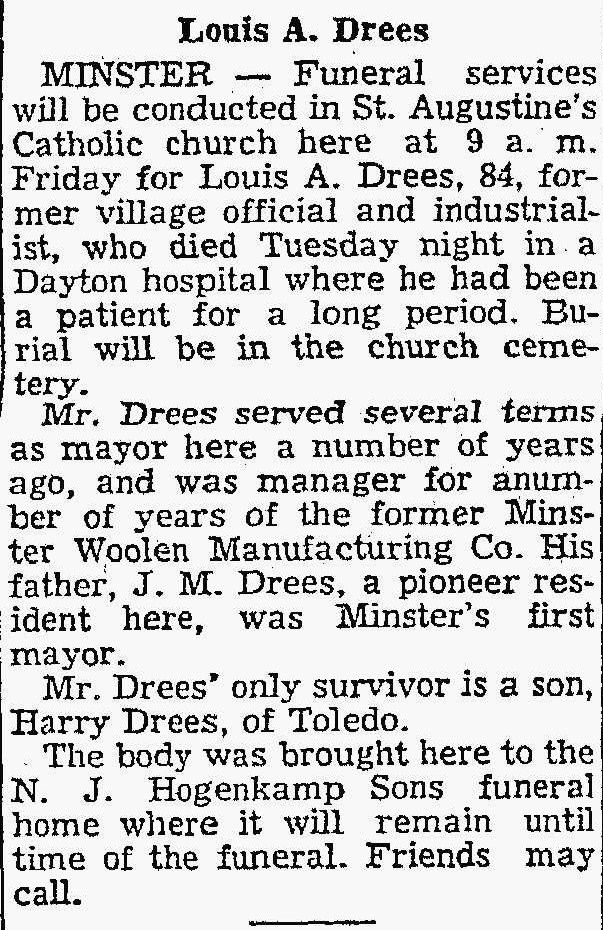 Brother of J.M. “Mike” DreesThe Lima News		20 Nov  1952